Техническое заданиеТекущий ремонт по замене ограждений, настилов и переходных мостиков аттракциона «Родельбан»Главный инженер-начальник СТО                     _________________В.В. БродовГлавный специалист СТО                                 _________________Т.Н. ПакуловаНачальник ОЭКДиА                                          _________________ И.Н. Шмелев№ п/пПеречень основных данных и требованийОсновные данные и требования1.Месторасположение объектаг. Красноярск, Свердловский район, ул. Сибирская, 92 соор.15 Фанпарк «Бобровый лог» аттракцион "Родельбан"2. Характеристика объекта  Комплекс «Родельбан» - линейное сооружение (аттракцион -управляемые сани, движущиеся по рельсам, которые развивают скорость до 40 км/ч.)- протяженностью 3393п.м.Трасса подъема (общая длина 980 м, общая длина участков ограждений и переходных мостиков 350 м), Трасса спуска (общая длина 2413 м, общая длина участков переходных мостиков 700 м) - деревянные ограждения, настилы и переходные мостики установлены в местах перегибов подъемников, где высота желоба от поверхности земли превышает 1,3 м., по обоим сторонам трасс, служат для доступа обслуживающего персонала при проведении технического обслуживания и ремонта, а также для эвакуации посетителей с подъемника в случае аварии    3.Требования к исполнителю работ- Опыт производства аналогичных работ.- Выполнение работ на горном склоне.- Осуществлять постоянный контроль работ ответственным производителем работ, аттестованным по охране труда и высотным работам.4.Сроки выполнения работ До 28.06.2024г 5.Объем работ 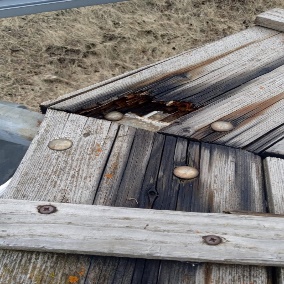 1. Демонтажные и монтажные работы по замене деревянных настилов и переходных мостиков в объеме:Трасса спуска и подъема:  -  настил - доска 3000х200х40мм (лиственница) - 724 шт. – 17,37 м³;-  ступени настила брусок 350х45х25мм (лиственница) - 744 шт.   260,40 пог. м.;-  перила ограждения - доска 3000х150х25 56 шт. 168 пог. м. 2. Антисептическая обработка настилов и ступеней (цвет - темный дуб, палисандр.) -1200 м2.Согласно Ведомости объемов работ (Приложение к Техническому заданию).6. Требования к выполнению работ В порядке, предусмотренном договором 7.  ГарантияСрок предоставления гарантий качества –2 года.8.Требования к сметной документацииСметную документацию составить согласно методики  по приказу Минстроя России № 421/пр. от 04.08.2020г, №557/пр от 07.07.2022г № 812/пр. от 21.12.2020г.(в ред.пр.№636/пр от 02.09.2021г. и №611/пр от 26.07.2022г.), №774/пр. от 11.12.2020г. в ПК «Гранд-Смета», с применением федеральной  сметной нормативной базы (ФЕР.) с  индексацией по ст. затрат.9.  Режим работыРежим работы на объекте - по согласованию с Заказчиком.10. Особые условияНе допускать повреждений механизмов, технических устройств и инженерных систем оборудования в процессе производства работ.                    Приложение к Техническому заданиюПриложение к Техническому заданиюВЕДОМОСТЬ ОБЪЕМОВ РАБОТ  ВЕДОМОСТЬ ОБЪЕМОВ РАБОТ  ВЕДОМОСТЬ ОБЪЕМОВ РАБОТ  ВЕДОМОСТЬ ОБЪЕМОВ РАБОТ  ВЕДОМОСТЬ ОБЪЕМОВ РАБОТ  ВЕДОМОСТЬ ОБЪЕМОВ РАБОТ  ВЕДОМОСТЬ ОБЪЕМОВ РАБОТ  Текущий ремонт по замене ограждений, настилов и переходных мостиков аттракциона «Родельбан»Текущий ремонт по замене ограждений, настилов и переходных мостиков аттракциона «Родельбан»Текущий ремонт по замене ограждений, настилов и переходных мостиков аттракциона «Родельбан»Текущий ремонт по замене ограждений, настилов и переходных мостиков аттракциона «Родельбан»Текущий ремонт по замене ограждений, настилов и переходных мостиков аттракциона «Родельбан»Текущий ремонт по замене ограждений, настилов и переходных мостиков аттракциона «Родельбан»Текущий ремонт по замене ограждений, настилов и переходных мостиков аттракциона «Родельбан»№ п/пНаименованиеЕд. изм.Кол.ОбоснованиеПримечаниеПримечаниеПримечание12345666Раздел 1. Текущий ремонт по замене ограждений, настилов и переходных мостиков аттракциона «Родельбан»Раздел 1. Текущий ремонт по замене ограждений, настилов и переходных мостиков аттракциона «Родельбан»Раздел 1. Текущий ремонт по замене ограждений, настилов и переходных мостиков аттракциона «Родельбан»Раздел 1. Текущий ремонт по замене ограждений, настилов и переходных мостиков аттракциона «Родельбан»Раздел 1. Текущий ремонт по замене ограждений, настилов и переходных мостиков аттракциона «Родельбан»Раздел 1. Текущий ремонт по замене ограждений, настилов и переходных мостиков аттракциона «Родельбан»Раздел 1. Текущий ремонт по замене ограждений, настилов и переходных мостиков аттракциона «Родельбан»3 Замена досок   деревянных настилов 40х200х3000мм (лиственница) (влажность не более 20%)шт.724 17,37м3 17,37м3 17,37м34Замена доски перил переходных мостиков Доска строганная 25х150х3000м (лиственница)шт56Прайс 1,89м3 1,89м3 1,89м35 Замена ступеней настилов переходных мостиков. Брусок строганный 350х45х25мм (лиственница) 744 шт *0,350=260 м.пог.пог.м 260Прайс6Крепеж – болт/гайка мебельный M8x70 мм(56*4) +( 724*4),шт3120Прайс7Обработка деревянных поверхностей антисептикомм212008Сенеж Огнебио Проф. (цвет- темный дуб, палисандр) л330
Прайс9Погрузо-разгрузочные работы при автомобильных перевозках: Погрузка мусора строительного с погрузкой вручную1 т груза11,796
(17,37+1,89+0,4) *600/100010Вывоз с объекта и размещение мусора строительного на полигонем319,66                               17,37+1,89+0,4Прайс 